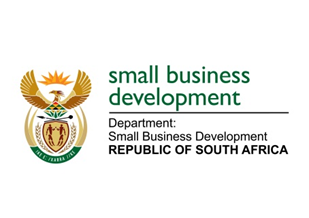 NATIONAL ASSEMBLYQUESTION FOR WRITTEN REPLY“628.	Ms A M Siwisa (EFF) to ask the Minister of Small Business Development:What (a) total amount has (i) her department and (ii) each of the entities reporting to her spent on (aa) cleaning, (bb) security and (cc) gardening services in the (aaa) 2017-18 and (bbb) 2018-19 financial years, (b) amount was paid to each service provider to provide each specified service and (c) total amount was paid to each of the service providers?”						NW1626EREPLY:(a),(b)&(c)(i)	The Department of Small Business Development (DSBD)The DSBD has entered into a Memorandum of Agreement with the Department of Trade and Industry (thedti) who is the Landlord, the rental cost is inclusive of all facilities management services for the DTI Campus - Blocks A and G.  During 2017/18 and 2018/19 financial years, thedti has been responsible for all cleaning and hygiene services.(a),(b)&(c)(ii)	The Small Enterprise Development Agency (Seda)(a),(b)&(c)(ii)	The Small Enterprise Finance Agency (sefa)RESPONSE TO QUESTION 628 “628.	Ms A M Siwisa (EFF) to ask the Minister of Small Business Development:What (a) total amount has (i) her department and (ii) each of the entities reporting to her spent on (aa) cleaning, (bb) security and (cc) gardening services in the (aaa) 2017-18 and (bbb) 2018-19 financial years, (b) amount was paid to each service provider to provide each specified service and (c) total amount was paid to each of the service providers?”						NW1626ENoService Provider NameService Description2017/182018/19National Office1AffriboomCleaning R694 775.88National Office2AffriboomCleaning  R231 349.85National Office3StazaCleaningR454 558.16National Office4Unitrade 1047 cc t/a Isidingo Security servicesSecurity R734 435.90National Office5Unitrade 1047 cc t/a Isidingo Security servicesSecurityR510 367.61National Office6Fidelity Security Services SecurityR350 178.44National Office7Servent Office plantIndoor plants R136 397.58National Office8Servent Office plantIndoor plantsR74 942.53National Office9Nomsa Ntentengi and Trading projectsIndoor PlantsR86 814.00National OfficeTOTALR1 565 609.36R1 708 210.59NoService Provider NameService Description2017/182018/19Provincial Offices10AffriboomCleaning ServicesR73,345.68Provincial Offices11African Cleaning (CWL)Cleaning ServicesR91,343.34Provincial Offices12Banewa Electrical & Trading Cleaning ServicesR105,489.96Provincial Offices13BekosCleaning ServicesR11,300.00Provincial Offices14Berco HygieneCleaning ServicesR17,842.76R25,271.16Provincial Offices15BidvestCleaning ServicesR83,347.20R80,078.48Provincial Offices16BidvestCleaning ServicesR43,938.90Provincial Offices17Bidvest Managed Solutions (Pty) LtdCleaning ServicesR55,925.77R61,632.36Provincial Offices18Bidvest PrestigeCleaning ServicesR9,712.00Provincial Offices19Bidvest SteinerCleaning ServicesR58,482.00R58,482.00Provincial Offices20Bidvest Steiner HygieneCleaning ServicesR21,166.78R16,631.66Provincial Offices21Bokanya HygieneCleaning ServicesR82,279.00R42,309.00Provincial Offices22Bolacco Resources CCCleaning ServicesR83,750.00Provincial Offices23Boletshe HoldingsCleaning ServicesR36,503.00Provincial Offices24Bollacco Resources  Cleaning ServicesR57,000.00Provincial Offices25Bubbly Agent Cleaning ServicesR49,980.00Provincial Offices26BuhlebenkanyeziCleaning ServicesR12,900.00Provincial Offices27Burewa TradingCleaning ServicesR65,800.00Provincial Offices28Burewa TradingCleaning ServicesR55,024.00Provincial Offices29Carman Louw ( Oudtshoorn)Cleaning ServicesR23,837.00Provincial Offices30Clean ProCleaning ServicesR44,756.00R8,005.14Provincial Offices31ConniliciousCleaning ServicesR34,700.00Provincial Offices32Ditlhoho TradingCleaning ServicesR81,870.00R38,310.00Provincial Offices33Divine Cleaning ServicesCleaning ServicesR72,265.00R68,671.00Provincial Offices34Duba and AssociatesCleaning ServicesR65,328.00R71,040.00Provincial Offices35Foxi Graffin (Eden)Cleaning ServicesR10,943.48Provincial Offices36George Maids (Eden)Cleaning ServicesR29,540.00R43,200.00Provincial Offices37GladtidingsCleaning ServicesR80,064.00Provincial Offices38Glencor Trading (VRB)Cleaning ServicesR22,500.00R25,704.00Provincial Offices39Immaculate Cleaning and Hygiene Cleaning ServicesR13,609.30R22,480.04Provincial Offices40IndustroServeCleaning ServicesR63,788.80Provincial Offices41J & M Cleaning (PMD)Cleaning ServicesR24,058.82R16,632.31Provincial Offices42Kamanga Cleaning ServicesR8,960.00R53,760.00Provincial Offices43Khoja Enterprise (Pty) LtdCleaning ServicesR80,434.00Provincial Offices44Khoja Enterprises Pty LtdCleaning ServicesR96,528.00Provincial Offices45Kidisa Cleaning Cleaning ServicesR42,500.00Provincial Offices46KolinaCleaning ServicesR65,328.00R70,743.80Provincial Offices47KuyikhonkeCleaning ServicesR43,200.00R53,100.00Provincial Offices48Laguna EnterpriseCleaning ServicesR53,151.96Provincial Offices49LIVCLEAN (Pty) LtdCleaning ServicesR79,549.20Provincial Offices50Livclean Pty Ltd  Cleaning ServicesR48,697.95Provincial Offices51LM Nobavu Trading (Mossel Bay)Cleaning ServicesR13,312.50R25,337.50Provincial Offices52Lukhaya TradingCleaning ServicesR57,000.00Provincial Offices53M GardensCleaning ServicesR32,500.00Provincial Offices54MabalediCleaning ServicesR77,800.00Provincial Offices55Mabobo Trading  Cleaning ServicesR21,250.00NoService Provider NameService Description2017/182018/19Provincial Offiices56Makhegy TradingCleaning ServicesR75,060.00Provincial Offiices57Makhegy Trading EnterpriseCleaning ServicesR96,680.00Provincial Offiices58Malukhanyo TradingCleaning ServicesR53,900.00R66,240.00Provincial Offiices59MancencenceCleaning ServicesR25,200.00Provincial Offiices60Mantlole TradingCleaning ServicesR39,000.00Provincial Offiices61Mathole ME G TradingCleaning ServicesR5,680.00Provincial Offiices62Matlosa & SonsCleaning ServicesR37,531.00R18,300.00Provincial Offiices63Miranda RandyCleaning ServicesR45,000.00R54,000.00Provincial Offiices64MJJ Enterprises Cleaning ServicesR32,200.00Provincial Offiices65MM Williams (HER)Cleaning ServicesR35,116.63R47,669.93Provincial Offiices66Mokganelwa Enterprise (Pty) LtdCleaning ServicesR175,045.04Provincial Offiices67Mokganelwa Enterprises Cleaning ServicesR58,854.25Provincial Offiices68Mvabane Trading (WORC)Cleaning ServicesR27,891.20R38,520.62Provincial Offiices69Mzilikazi and MfuxwanaCleaning ServicesR53,395.00R51,035.00Provincial Offiices70Ngxito TradingCleaning ServicesR88,000.00R43,900.00Provincial Offiices71NIDICTCleaning ServicesR40,032.00Provincial Offiices72Nonelela Cleaning Services (Pty) Ltd Cleaning ServicesR68,401.70Provincial Offiices73NPaulCleaning ServicesR65,328.00R71,040.00Provincial Offiices74OatlegileCleaning ServicesR59,988.00Provincial Offiices75PapuCleaning ServicesR59,884.00R65,328.00Provincial Offiices76Pray and WorksCleaning ServicesR50,435.00R45,000.00Provincial Offiices77Quatro Cleaning ServicesCleaning ServicesR8,546.00R108,419.00Provincial Offiices78Relekwa Cleaning Cleaning ServicesR16,595.20R16,595.20Provincial Offiices79RelisecCleaning ServicesR59,340.00Provincial Offiices80Rentokil HygieneCleaning ServicesR126,126.18R137,425.93Provincial Offiices81Slyvia Cleaning ServicesCleaning ServicesR7,200.00Provincial Offiices82Sphokie Cleaning Services (CWL)Cleaning ServicesR16,350.00Provincial Offiices83SSG Cleaning (Pty) LtdCleaning ServicesR34,575.24Provincial Offiices84Super Care (PO)Cleaning ServicesR64,185.34Provincial Offiices85Taumasole Trading & ProjectsCleaning ServicesR78,000.00Provincial Offiices86The ReedsCleaning ServicesR46,200.00R46,200.00Provincial Offiices87Thuthusani Co-OperativeCleaning ServicesR42,000.00R7,000.00Provincial Offiices88Titus DCleaning ServicesR58,333.00R99,999.00Provincial Offiices89Top 2 Bottom Cleaning Cleaning ServicesR27,729.19Provincial Offiices90Walla Enterprises & Cleaning  Cleaning ServicesR45,918.21Provincial Offiices91Yvonne Cleaning (CoCT) Cleaning ServicesR67,640.00R69,600.00Provincial Offiices92Zanele Mary Cleaning ServicesR59,388.00Provincial Offiices93Zanikay Cleaning ServicesR53,760.00R48,000.00Provincial Offiices94ZP Mjandana (PO) Cleaning ServicesR72,000.00R12,000.00Provincial Offiices95Divine Cleaning ServicesGarden ServiceR31,095.00R33,320.00Provincial Offiices96MmotlanaGarden ServiceR35,400.00Provincial Offiices97Thebi & SonGarden ServiceR34,900.00Provincial Offiices98Berco Indoor GardensIndoor PlantsR44,969.81R48,113.26NoService Provider NameService Description2017/182018/19Provincial Offices99BidvestIndoor PlantsR2,790.72R3,720.96Provincial Offices100Bidvest Execuflora (Eden)Indoor PlantsR15,121.68Provincial Offices101Havenside NurseriesIndoor PlantsR9,120.00R9,120.00Provincial Offices102Lindol Plants (CWL)Indoor PlantsR12,667.20R17,777.19Provincial Offices103Lindol Plants (PO)Indoor PlantsR17,127.91R17,503.10Provincial Offices104Roto Plant (Eden)Indoor PlantsR23,540.00R8,880.00Provincial Offices105Tekwini PlantsIndoor PlantsR3,588.00R3,588.00Provincial Offices106ADT Security (Pty) Ltd Security ServicesR7,258.00R7,708.00Provincial Offices107ADT Security (Pty) Ltd Security ServicesR10,424.48R13,327.39Provincial Offices108ADT Security (Pty) Ltd Security ServicesR5,883.12R11,338.18Provincial Offices109ADT Security (Pty) Ltd Security ServicesR4,370.71R6,739.07Provincial Offices110ADT Security (Pty) Ltd Security ServicesR8,807.49R3,862.28Provincial Offices111ADT Security (Pty) Ltd Security ServicesR4,832.79R4,706.52Provincial Offices112Armed ResponseSecurity ServicesR6,110.00Provincial Offices113Armed Response NorthSecurity ServicesR12,640.00Provincial Offices114Astron Alarms - De Aar Security ServicesR5,313.13R6,571.08Provincial Offices115Autronica Security Services (Pty) LtdSecurity ServicesR3,420.00R3,277.50Provincial Offices116Black SpiderSecurity ServicesR1,120.00Provincial Offices117CHUBB Security SA (Pty) LtdSecurity ServicesR8,410.56R9,432.00Provincial Offices118CHUBB Security SA (Pty) LtdSecurity ServicesR9,111.55R10,115.60Provincial Offices119CHUBB Security SA (Pty) LtdSecurity ServicesR6,724.00R4,925.00Provincial Offices120CHUBB Security SA (Pty) LtdSecurity ServicesR9,886.76Provincial Offices121CSSSecurity ServicesR4,749.00R5,139.00Provincial Offices122Fidelity Security Services Security ServicesR7,942.08R9,847.83Provincial Offices123Fidelity Security Services Security ServicesR6,156.00R7,496.81Provincial Offices124Fidelity Security Services Security ServicesR6,087.60R6,141.00Provincial Offices125Fluobizz SecuritySecurity ServicesR195,624.00R199,353.00Provincial Offices126Gunmar SecuritySecurity ServicesR6,570.00Provincial Offices127Gunmar Security - SecuritySecurity ServicesR10,640.00Provincial Offices128Hartwig and HendersonSecurity ServicesR4,579.54R4,674.79Provincial Offices129Hi-TechSecurity ServicesR4,200.00R4,200.00Provincial Offices130Loskop Alarms - SecuritySecurity ServicesR5,193.00Provincial Offices131Loskop Alarms - SecuritySecurity ServicesR2,570.80Provincial Offices132Mzanzi Fire and SecuritySecurity ServicesR4,113.00Provincial Offices133National Security and FireSecurity ServicesR43,628.39Provincial Offices134National Security and FireSecurity ServicesR36,294.67R40,327.41Provincial Offices135National Security and FireSecurity ServicesR12,646.44R5,274.35Provincial Offices136National Security and FireSecurity ServicesR9,490.70R9,490.70Provincial Offices137National Security and FireSecurity ServicesR8,512.44R9,418.30Provincial Offices138National Security and FireSecurity ServicesR7,264.20R7,764.84Provincial Offices139Northern Spark TradingSecurity ServicesR11,153.00Provincial Offices140Northern Spark TradingSecurity ServicesR11,459.72Provincial Offices141NST Alarms Security ServicesR3,641.00R3,720.00NoService Provider NameService Description2017/182018/19Provincial Offices142Potties Alarm Security ServicesR425.00Provincial Offices143Prestige SecuritySecurity ServicesR5,449.64R7,996.41Provincial Offices144Protek SecuritySecurity ServicesR8,705.00R9,021.00Provincial Offices145RavensSecurity ServicesR2,800.00R4,200.00Provincial Offices146Red AlertSecurity ServicesR5,796.00R6,509.00Provincial Offices147Red Guard SecuritySecurity ServicesR9,277.00R13,779.15Provincial Offices148SGD Security Security ServicesR2,061.67Provincial Offices149South Cape Security (Eden)Security ServicesR2,709.20R6,517.45Provincial Offices150Suricat Armed Response CCSecurity ServicesR5,181.00Provincial Offices151Suricat Armed Response CCSecurity ServicesR3,634.00Provincial Offices152The Suresh Mohanlal Valjee Family TrustSecurity ServicesR16,974.00Provincial Offices153Thorburn Holdings (Pty) Ltd Security ServicesR4,446.00R4,482.00Provincial OfficesTOTALR3 796 558.99R3 804 197.89NoService Provider NameService Description2017/182018/19Head Office1Bidvest Protea CoinSecurity ServiceR898 983,90-Head Office2Lindokuhlemate Trading & ProjectCleaning ServiceR400 000,00R480 000,00Head Office3Amaloba Horticultural Service JHB (Pty) Ltd Indoor PlantsR31 258,98-Head Office4Monitor NetSecurity ServiceR3 646,00R3 325,00Head Office5Madiali Security and Projects ccSecurity Service-R372 312,00Head OfficeTOTALR1 333 888,88R855 637,00Regional Offices6Bidvest Services (Pty) LtdCleaning ServicesR11 516,22R58 086,20Regional Offices7Kamatsikaa Trading Enterprises ccCleaning Services-R42 390,00Regional Offices8SSG Cleaning (Pty) LtdCleaning ServicesR89 099,04R122 048,88Regional Offices9Red Alert TSS (Pty) LtdCleaning ServicesR74 186,16R80 977,68Regional Offices10Supercare Services Group (Pty) LtdCleaning ServiceR64 249,57-Regional Offices11Kagiso RekopnaeCleaning ServiceR96 000,00-Regional Offices12Garrett AssembliesCleaning ServiceR97 080,00-Regional Offices13S and B Sales Cleaning ServicesCleaning ServiceR63 826,49-Regional Offices14Funaki Cleaning ServicesCleaning ServiceR71 040,00-Regional Offices15Gcinakahle (Pty) LtdCleaning ServiceR60 000,00-Regional Offices16Jay LesediCleaning ServiceR48 856,60-Regional Offices17Mangaung t/a Nobuhle General TradingCleaning ServiceR72 119,88-Regional Offices18Sholoza Security Service ccSecurity Service-R90 650,25Regional Offices19Trident Security ServiceSecurity Service-R70 492,45Regional Offices20Ngethemba Trading (Pty) Ltd Cleaning Services-R31 356,00Regional Offices21Fidelity SecuritySecurity ServiceR2 500,02R45 229,79Regional Offices22Berco Indoors (Pty) LtdIndoor PlantsR5 266,80R46 883,05Regional Offices23Rentokil (Pty) LtdIndoor PlantsR22 939,10-Regional OfficesTOTALR778 679,88R588 114,30